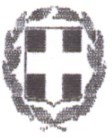 ΕΛΛΗΝΙΚΗ ΔΗΜΟΚΡΑΤΙΑΕΠΙΜΕΛΗΤΗΡΙΟ ΖΑΚΥΝΘΟΥ	Ζάκυνθος 10/11/2021Δ/νση : Λομβάρδου 20, Ζάκυνθος 29100	Αρ. Πρωτ.: 1327Τηλ.: 26950-41941 (εσωτ 2)e-mail:zantecci@otenet.grΘΕΜΑ: ΠΡΟΣΚΛΗΣΗ ΕΝΔΙΑΦΕΡΟΝΤΟΣ  ΣΥΜΜΕΤΟΧΗΣ  ΣΤΗΝ ΕΚΘΕΣΗ «MIDDLE EAST NATURAL ORGANIC PRODUCTS EXPO» ΦΥΣΙΚΩΝ ΚΑΙ ΠΙΣΤΟΠΟΙΗΜΕΝΩΝ ΒΙΟΛΟΓΙΚΩΝ ΠΡΟΪΟΝΤΩΝ -ΝΤΟΥΜΠΑΙ  6-8 ΔΕΚΕΜΒΡΙΟΥ 2021   Το Επιμελητηρίου Ζακύνθου καλεί τα μέλη του να δηλώσουν συμμετοχή στην Εκθεση «Middle East Natural Organic Products Expo» φυσικών και πιστοποιημένων βιολογικών προϊόντων, η οποία θα πραγματοποιηθεί στο Ντουμπάι από 6-8 Δεκεμβρίου 2021, και θα συμμετέχει με δικό του περίπτερο  εντός του info-kiosk της Περιφέρειας Ιονίων Νήσων. Η Middle East Natural Organic Products Expo είναι η μοναδική εξειδικευμένη έκθεση φυσικών και βιολογικών προϊόντων, καθώς και προϊόντων ευζωίας και ευεξίας στη Μέση Ανατολή και τη Βόρεια Αφρική. Η έκθεση διοργανώνεται στο εμιράτο του Ντουμπάι  6-8 Δεκεμβρίου 2021  από το Υπουργείο Κλιματικής Αλλαγής & Περιβάλλοντος των Ηνωμένων Αραβικών Εμιράτων. Οι καταναλωτές της περιοχής δείχνουν μεγάλο ενδιαφέρον για τα φυσικά και βιολογικά προϊόντα και υπάρχει μεγάλη ζήτηση για νέα προϊόντα Free-From & Vegan καθώς και για καλλυντικά. Ο χώρος των βιολογικών στο ράφι έχει αυξηθεί κατά 60% τα τελευταία χρόνια, ενώ πολλές επιχειρήσεις είδαν τις εξαγωγές τους στην περιοχή να αυξάνουν έως και 200%. Οι μεγαλύτερες αλυσίδες λιανικής αφιερώνουν αποκλειστικά ολόκληρα τμήματα φυσικών και βιολογικών προϊόντων στα καταστήματα τους. Με βάση τα παραπάνω και στοχεύοντας στην προβολή των επιχειρήσεων του τόπου μας το Επιμελητήριο Ζακύνθου θα συμμετέχει σε αυτήν στο πιο πλεονεκτικό σημείο της έκθεσης. Το info-kiosk βρίσκεται ακριβώς μπροστά στο χώρο παρουσιάσεων της έκθεσης, απέναντι από το σαλόνι διακεκριμένων αγοραστών, ενώ πιο δίπλα βρίσκεται η “Super Kitchen”, όπου διακεκριμένοι σεφ θα παρουσιάζουν συνταγές και νέα προϊόντα. Η συμμετοχή του Επιμελητηρίου Ζακύνθου στη μοναδική έκθεση φυσικών και βιολογικών προϊόντων της Μέσης Ανατολής, δίνει την ευκαιρία σε όσους συμμετέχουν να παρακολουθήσουν μία σειρά από εξαιρετικά ενδιαφέρουσες παρουσιάσεις, να ενημερωθούν για τις εξελίξεις στον κλάδο τους και να συζητήσουν και να ανταλλάξουν εμπειρίες και ιδέες με ομοειδείς επιχειρήσεις, σε ένα μέρος του κόσμου στο οποίο δεν υπάρχει εύκολη πρόσβαση από την Ελλάδα σε σχέση με τις αγορές της Δύσης. Επικοινωνία-Δηλώσεις συμμετοχήςΟι επιχειρήσεις που ενδιαφέρονται να λάβουν μέρος στην έκθεση παρακαλούνται έως και την Παρασκευή 12/11/2021, να δηλώσουν συμμετοχή  προκειμένου να προβούμε σε έγκαιρο προγραμματισμό, όπως επικοινωνήσουν  με τον κο Ιάκωβο Κονταράτο  (Υπεύθυνο Στήριξης Επιχειρήσεων).  Τηλ. Επικοινωνίας 6977619471- email: zantecci@otenet.gr      Ο Πρόεδρος                                                               Φώτιος Σ. Κόττης